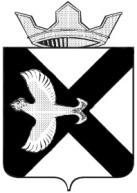 АДМИНИСТРАЦИЯ МУНИЦИПАЛЬНОГО ОБРАЗОВАНИЯПОСЕЛОК БОРОВСКИЙПОСТАНОВЛЕНИЕ31 августа 2020 г										№ 53рп.БоровскийТюменского муниципального районаВ соответствии с Федеральными законами от 24.06.1998 № 89-ФЗ «Об отходах производства и потребления», от 06.10.2003 № 131-ФЗ 
«Об общих принципах организации местного самоуправления в Российской Федерации», постановлением Правительства Российской Федерации от 31.08.2018 № 1039 «Об утверждении Правил обустройства мест (площадок) накопления твердых коммунальных отходов и ведения их реестра», предостережением Управления Роспотребнадзора по Тюменской области от 26.06.2020 № 74, руководствуясь Уставом муниципального образования поселок Боровский:Приложение «Реестр мест (площадок) накопления твердых коммунальных отходов» к постановлению администрации муниципального образования поселок Боровский от 20.01.2019 № 7 «Об утверждении реестра мест (площадок) накопления твердых коммунальных отходов на территории муниципального образования поселок Боровский» изложить в новой редакции согласно приложению к настоящему постановлению.2.	Разместить настоящее постановление на официальном сайте администрации муниципального образования посёлок Боровский информационно-коммуникационной сети «интернет».3.	Контроль за исполнением настоящего постановления возложить на заместителя главы сельского поселения по строительству, благоустройству, землеустройству, ГО и ЧС.Глава муниципального образования					    С.В. СычеваПриложение  к постановлению администрации муниципального образования поселок Боровскийот  31.08.2020 № 53Утверждаю:Глава муниципального образования______________С.В. Сычева____________________ 2020 г.Реестр мест (площадок) накопления твердых коммунальных отходовО внесении изменений в постановление администрации муниципального образования поселок Боровский от 20.01.2019 № 7 «Об утверждении реестра мест (площадок) накопления твердых коммунальных отходов на территории муниципального образования поселок Боровский» (с изменениями от 10.01.2020 №2, 03.08.2020 №50)№ п/пДанные о нахождении мест (площадок) накопления ТКО(сведения об адресе и (или) географических координатах)Данные о технических характеристиках мест (площадок) накопления ТКО(сведения об используемом покрытии, площади, количестве размещенных и планируемых к размещению контейнеров и бункеров с указанием их объема)Данные о технических характеристиках мест (площадок) накопления ТКО(сведения об используемом покрытии, площади, количестве размещенных и планируемых к размещению контейнеров и бункеров с указанием их объема)Данные о технических характеристиках мест (площадок) накопления ТКО(сведения об используемом покрытии, площади, количестве размещенных и планируемых к размещению контейнеров и бункеров с указанием их объема)Данные о собственниках мест (площадок) накопления ТКО(для юридических лиц: полное наименование и ОГРН записи в ЕГРЮЛ,  фактический адрес;для индивидуальных предпринимателей: Ф.И.О., ОГРН записи в ЕГРИП, адрес регистрации по месту жительства;для физических лиц: Ф.И.О., номер и дата выдачи паспорта, адрес регистрации по месту жительства, контактные данные)Данные об источниках образования твердых коммунальных отходов, которые складируются в местах (на площадках) накопления ТКО(сведения об одном или нескольких объектах капитального строительства, территории (части территории) поселения, при осуществлении деятельности на которых у физических и юридических лиц образуются ТКО, складируемые в соответствующих местах (на площадках) накопления ТКО)№ п/пДанные о нахождении мест (площадок) накопления ТКО(сведения об адресе и (или) географических координатах)Площадь КП (м2)Количествоконтейнеров и объемПокрытиеДанные о собственниках мест (площадок) накопления ТКО(для юридических лиц: полное наименование и ОГРН записи в ЕГРЮЛ,  фактический адрес;для индивидуальных предпринимателей: Ф.И.О., ОГРН записи в ЕГРИП, адрес регистрации по месту жительства;для физических лиц: Ф.И.О., номер и дата выдачи паспорта, адрес регистрации по месту жительства, контактные данные)Данные об источниках образования твердых коммунальных отходов, которые складируются в местах (на площадках) накопления ТКО(сведения об одном или нескольких объектах капитального строительства, территории (части территории) поселения, при осуществлении деятельности на которых у физических и юридических лиц образуются ТКО, складируемые в соответствующих местах (на площадках) накопления ТКО)18 Марта ул., д.31(мкд)53 (1,1)асфальтбезхоз. имуществонаселение28 Марта ул., д.4(мкд)64 (1,1)бетонбезхоз. имуществонаселение3Братьев Мареевых ул., д.1 (мкд)52 (1,1)асфальтбезхоз. имуществонаселение4Братьев Мареевых ул., д.2 (мкд)32 (1,1)бетонбезхоз. имуществонаселение5Братьев Мареевых ул., д.8 (мкд)33 (1,1)бетонбезхоз. имуществонаселение6Вокзальная ул., д.62 (мкд)21 (1,1)грунтбезхоз. имуществонаселение7Вокзальная ул., д.64 (мкд)32 (1,1)бетонбезхоз. имуществонаселение8Герцена ул., д.1 (мкд)11 (1,1)бетонбезхоз. имуществонаселение9Герцена ул., д.22 (мкд)32 (1,1)бетонбезхоз. имуществонаселение10Кирпичный пер., д.16а (мкд)11 (1,1)грунтбезхоз. имуществонаселение11Комсомольская ул., д.17 (мкд)63 (1,1)бетонбезхоз. имуществонаселение12Ленинградская ул., д.19 (мкд)32 (1,1)бетонбезхоз. имуществонаселение13Ленинградская ул., д.5 (мкд)32 (1,1)бетонбезхоз. имуществонаселение14Максима Горького ул., д.2 (мкд)65 (1,1)бетонбезхоз. имуществонаселение15Максима Горького ул., д.7 (мкд)32 (1,1)бетонбезхоз. имуществонаселение16Максима Горького ул., д.8 (мкд)11 (1,1)бетонбезхоз. имуществонаселение17Мира ул., д.10 (мкд)63 (1,1)бетонбезхоз. имуществонаселение18Мира ул., д.12 (мкд)63 (1,1)бетонбезхоз. имуществонаселение19Мира ул., д.14, к.1 (мкд)63 (1,1)бетонбезхоз. имуществонаселение20Мира ул., д.15 (мкд)66 (1,1)бетонбезхоз. имуществонаселение21Мира ул., д.19 (мкд)66 (1,1); 1 (8)бетонбезхоз. имуществонаселение22Мира ул., д.23 (мкд)97 (1,1);1 (8)бетонбезхоз. имуществонаселение23Мира ул., д.26 (мкд)65 (1,1)бетонбезхоз. имуществонаселение24Мира ул., д.26а (мкд)65 (1,1)бетонбезхоз. имуществонаселение25Островского ул., д.12 (мкд)21 (1,1)бетонбезхоз. имуществонаселение26Островского ул., д.13 (мкд)11 (1,1)бетонбезхоз. имуществонаселение27Островского ул., д.16 (мкд)33 (1,1)бетонбезхоз. имуществонаселение28Островского ул., д.17 (мкд)31 (1,1)бетонбезхоз. имуществонаселение29Островского ул., д.20 (мкд)33 (1,1)бетонбезхоз. имуществонаселение30Островского ул., д.25 (мкд)43 (1,1)асфальтбезхоз. имуществонаселение31Островского ул., д.27 (мкд)64 (1,1)бетонбезхоз. имуществонаселение32Островского ул., д.32 (мкд)32 (1,1)бетонбезхоз. имуществонаселение33Островского ул., д.35 (мкд)32 (1,1)грунтбезхоз. имуществонаселение34Островского ул., д.5 (мкд)32 (1,1)бетонбезхоз. имуществонаселение35Первомайская ул., д.21 (мкд)42 (1,1)бетонбезхоз. имуществонаселение36Первомайская ул., д.6а (мкд)63 (1,1)бетонбезхоз. имуществонаселение37Советская ул., д.1 (мкд)31 (1,1)бетонбезхоз. имуществонаселение38Советская ул., д.10 (мкд)97 (1,1)бетонбезхоз. имуществонаселение39Советская ул., д.17 (мкд)64 (1,1)бетонбезхоз. имуществонаселение40Советская ул., д.18 (мкд)32 (1,1)бетонбезхоз. имуществонаселение41Советская ул., д.23 (мкд)286 (1,1)асфальтбезхоз. имуществонаселение42Советская ул., д. 28 (мкд)33 (1,1)асфальтбезхоз. имуществонаселение43Торфяная ул., д.1 (мкд)32 (1,1)бетонбезхоз. имуществонаселение44Торфяная ул., д.2 (мкд)33 (1,1)бетонбезхоз. имуществонаселение45Мира ул., д.32 (мкд)43 (1,1)асфальтбезхоз. имуществонаселение46Новая Озерная ул., д.115 (ЧС)53 (1,1)асфальтбезхоз. имуществонаселение47Новая Озерная ул., д.132 (ЧС)43 (1,1)асфальтбезхоз. имуществонаселение48Новая Озерная ул., д.228 (ЧС)53 (1,1); 1(8)асфальтбезхоз. имуществонаселение49Новая Озерная ул., д.267 (ЧС)53 (1,1)асфальтбезхоз. имуществонаселение50Вокзальная ул., д.18а (ЧС)52 (1,1);1 (8)асфальтбезхоз. имуществонаселение51Вокзальная ул., д.58 (ЧС)11 (1,1)бетонбезхоз. имуществонаселение52Вокзальная ул., д.67 (ЧС)51 (1,1)асфальтбезхоз. имуществонаселение53Вокзальный пер., д.2 (ЧС)31 (1,1)асфальтбезхоз. имуществонаселение54Заречная ул., д.146 (ЧС)11 (1,1)бетонбезхоз. имуществонаселение55Заречная ул., д.68 (ЧС)53 (1,1)асфальтбезхоз. имуществонаселение56Заречная ул., д.99 (ЧС)52 (1,1)асфальтбезхоз. имуществонаселение57Заречная ул., д.53 (ЧС)52 (1,1)асфальтбезхоз. имуществонаселение58Кирпичный пер., д.17 (ЧС)52 (1,1)асфальтбезхоз. имуществонаселение59Комсомольская ул., д.6 (ЧС)11 (1,1)бетонбезхоз. имуществонаселение60Комсомольская ул., д.17 (ЧС)33 (1,1)бетонбезхоз. имуществонаселение61Кооперативная ул., д.13 (ЧС)52 (1,1)асфальтбезхоз. имуществонаселение62Кооперативная ул., д.2 (ЧС)52 (1,1)асфальтбезхоз. имуществонаселение63Лесной пер., д.14 (ЧС)52 (1,1)асфальтбезхоз. имуществонаселение64Лесной пер., д.36 (ЧС)33 (1,1); 1 (8)бетонбезхоз. имуществонаселение65Молодежная ул., д.2 (ЧС)33 (1,1)бетонбезхоз. имуществонаселение66Набережная ул., д.13 (ЧС)51 (1,1)асфальтбезхоз. имуществонаселение67Набережная ул., д.60 (ЧС)32 (1,1), 1 (8)бетонбезхоз. имуществонаселение68Октябрьский пер., д.11 (ЧС)52 (1,1)асфальтбезхоз. имуществонаселение69Орджоникидзе ул., д.23а (ЧС)33 (1,1)асфальтбезхоз. имуществонаселение70Первомайский пер., д.2 (ЧС)21 (1,1)бетонбезхоз. имуществонаселение71Пушкина ул., д.16 (ЧС)53 (1,1)асфальтбезхоз. имуществонаселение72Сибирская ул., д.1 (ЧС)43 (1,1)бетонбезхоз. имуществонаселение73Солнечная ул., д.23 (ЧС)52 (1,1)асфальтбезхоз. имуществонаселение74Солнечная ул., д.7 (ЧС)21 (1,1)бетонбезхоз. имуществонаселение75Тельмана ул., д.25 (ЧС)53 (1,1)асфальтбезхоз. имуществонаселение76Титова ул., д.15 (ЧС)51 (1,1)асфальтбезхоз. имуществонаселение77Трактовая ул., д.1 (ЧС)52 (1,1)асфальтбезхоз. имуществонаселение78Трактовая ул., д.42 (ЧС)53 (1,1)асфальтбезхоз. имуществонаселение79Южная ул., д.31 (ЧС)63 (1,1)асфальтбезхоз. имуществонаселение80Андреевская ул., 42 (ЧС)43 (1,1)асфальтбезхоз. имуществонаселение81ул. Ленинградская,16, двор домаФилиал ГБУЗ ТО "Областная больница №19"11 (1,1)асфальтФилиал ГБУЗ ТО "Областная больница №19"население82ул. Островского,21, двор стационараГБУЗ ТО "Областная больница №19"22 (1,1)асфальтГБУЗ ТО "Областная больница №19"население83ул. Мира,11аМАДОУ БДС "Журавушка"11 (1,1)асфальтМАДОУ БДС "Журавушка"население84ул. М.Горького,10 стр.1МАДОУ БДС "Журавушка»11 (1,1)асфальтМАДОУ БДС "Журавушка"население85ул. Советская,12МАОУ Боровская СОШ корпус 422 (1,1)бетонМАОУ Боровская СОШ корпус 4население86ул. Ленинградская,7МАОУ Боровская СОШ корпус 1,233 (1,1)бетонМАОУ Боровская СОШ корпус 4население87ул. Герцена,109ФКУ "19 отряд федеральной противопожарной службы по Тюменской области"11 (0.75)асфальтФКУ "19 отряд федеральной противопожарной службы по Тюменской области"население88ул. Трактовая,2аМАУ ДО ДЮСШ ТМР32 (1,1)бетонМАУ ДО ДЮСШ ТМРнаселение89ул. Пролетарская (закрытое кладбище)11 (1,1)асфальтбезхоз. имуществокладбище (закрытое)9012 км. объездной автодороги Тюмень-Боровский-Богандинскийтерритория кладбища34 (8)бетонбезхоз. имуществокладбище (действующее)91Потребительское садовое общество «Боровое»земли снт3 (1.1), 1 (8)асфальтСНТжители СНТ92СНТ «В бору»земли снт2 (0.75)бетонСНТжители СНТ93СНТ «Боровик»земли снт3 (0.75)бетонСНТжители СНТ94Садовое некоммерческое товарищество «Заря»земли снт1 (0.75)грунтСНТжители СНТ95Садовое некоммерческое товарищество « Лесовод»земли снт3 (0.75)асфальтСНТжители СНТ96Садовое некоммерческое товарищество «Луговое»земли снт3 (0.75)асфальтСНТжители СНТ97Садовое некоммерческое товарищество «Рассвет»(1)земли снт9 (0.75)бетонСНТжители СНТ98Садовое некоммерческое товарищество «Рассвет» (2)земли снт8 (0.75)бетонСНТжители СНТ99Садовое некоммерческое товарищество  «Промстроевец»земли снт3 (0.75)бетонСНТжители СНТ100Садовое некоммерческое товарищество «Труд и отдых»земли снт6 (0.75)грунтСНТжители СНТ101Садовое некоммерческое товарищество «Целинное»земли снт11 (0.75)асфальтСНТжители СНТ102Садовое некоммерческое товарищество «Ясная поляна»земли снт4 (0.75)асфальтСНТжители СНТ10316 км. Ялуторовского трактаАО "Сжиженный газ север"22 (0.75)асфальтАО "Сжиженный газ север"104пер. Кирпичный,1а22 (0.75)асфальтЗАО "Пышмаавтодор"105ул. Орджоникидзе11 (0.75)асфальтООО "МЗАбсолют"10622 км Ялуторовского тракта11 (0.75)асфальтООО "АЗС-Н1"107ул. Трактовая,411 (0.75)асфальтКорольский В.Д.10820 км Ялуторовского тракта,стр.111 (0.75)асфальтООО «ЛУКОЙЛ-Уралнефтепродукт»109ул. Трактовая,7211 (0.75)асфальтИП Лучникова110ул. Ленинградская,1211 (0.75)асфальтЗАО "Тандер", м-н "Магнит"111ул. Мира,20 стр.2/111 (0.75)асфальтЗАО "Тандер", м-н "Магнит" ул. Мира112ул. Мира,53111 (0.75)асфальтИП Лейс С.В. Автомойка, магазин113пер. Лесной,4К111 (0.75)асфальтООО "Хуторок"114ООО "Нью Петрол Тюмень"11 (0.75)асфальтООО "Нью Петрол Тюмень"115ул. Набережная,6211 (0.75)асфальтООО "ПФ "Промхолод"116ул. Герцена,11511 (0.75)асфальтИП Крупин Ю.А.117ул. Герцена,10911 (0.75)асфальтООО "Центр Имущества"118ул. Орджоникидзе,23а11 (1,1)асфальтООО "ЗБТО"119ул. Мира,24/111 (0.75)асфальтООО «Элемент-Трейд»  МОНЕТКА120пер. Лесной,6А11 (0.75)асфальтООО Тюмень Экопродукт121ул. Герцена,105а11 (0.75)асфальтГМС Тюмень-недвижимость122Промзона Южная,221 (0.75)асфальтООО ЛАНДИС